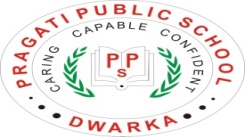 PPS/2017-18/10 		                                                                                 				May 3, 2017To: The Parents of Classes Pre-Primary to XIIDear Parents,The school would be conducting a general medical check-up by specialized Doctors (height, weight, eyes & dental) for all the students starting from Monday, 8th May 2017.You are requested to give your consent for the medical check-up positively by Friday i.e.5th May 2017.Best RegardsPrincipal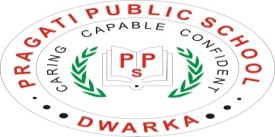 PPS/2017-18/11 		                                                         				May 8, 2017To: The Parents of students of Class X Reg.: Invitation for Orientation ProgrammeDear Parents, As you are aware that the academic session has already commenced, we hope that your ward has settled in the new class.We would like to inform you that CBSE has done away with CCE and students will be required to appear for the Board Exam in 2018.  In order to familiarize you with the board pattern, the curriculum, teaching methodology, co-scholastic activities, code of conduct etc., we would request you to attend the Orientation Programme, as per given schedule:Day & Date	Saturday, 20th May 2017Timings :	8:00 am to 9:00 amVenue:		AVHKindly be seated by 7:45 am.  You are requested to attend the PTM after the Orientation Programme.Looking forward to your presence to this Orientation Programme.With Best RegardsPrincipal 				Coordinator-Senior Wing PPS/2017-18/11 		                                                         				May 8, 2017To: The Parents of students of Class XII Reg.: Invitation for Orientation ProgrammeDear Parents, As you are aware that the academic session has already commenced, we hope that your ward has settled in the new class.The school will be conducting an Orientation Programme on Saturday, 20th May 2017 with an attempt to familiarize the parents with the curriculum, teaching methodology, co-scholastic activities, code of conduct etc.  In the best interest of your ward’s progress, we would request you to attend this Orientation Programme, as per given schedule:Timings :	9:30 am to 10:30 amVenue:		AVHKindly be seated by 9:15 am.  Kindly attend the PTM after the orientation Programme.Looking forward to your presence to this Orientation Programme.With Best RegardsPrincipal 				Coordinator-Senior Wing 	PPS/2017-18/12	                                                                                 				May 11, 2017Dear Parents,This is to inform you that the Sports Department of the school is organizing a Summer Camp during the summer vacations.  Summer Camp is scheduled to be held from 22nd May to 17th June 2017 in the school premises.  Duration of the Camp – 1 Hour 30 Minutes.  Interested students should get their names registered with the Sports In-charge Mr. R.S. Negi (9818366074) latest by 16.05.2017.Principal						Sports In-charge						           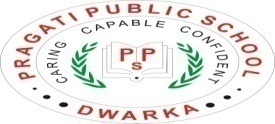 PPS/2017-18/13		                                                                                 				May 9, 2017The Parents of Students of Classes X and XII Dear ParentsWe would like to inform you that the students of Classes X and XII will be having block teaching from Monday, 22nd  May 2017 to Wednesday, 31st May 2017 from 7:30 am to 12:05 pm.  Block Teaching schedule has been given to the students.  It is mandatory for all the students to attend these block teaching classes as a substantial part of syllabus will be covered during these classes.Transport facility will be available for transport users.Principal					 			PPS/2017-18/15		                                                                                 				May 15, 2017The Parents of Students of Classes VI to XDear ParentsWe would like to inform you that the students of Classes VI to X will be having Remedial Classes for English from Monday, 22nd  May 2017 to Wednesday, 31st May 2017 from 7:30 am to 8:30 am.  It is mandatory for the students to attend these remedial classes.Transport facility will be available for transport users in the morning.  Parents are requested to pick up their ward/s from the school at 8:30 am.Principal					 				 PPS/2017-18/15		                                                                                 				May 16, 2017The Parents of Students of Class XDear ParentsWe would like to inform you that your ward ______________________ of Class X Section ______ will be having Remedial Classes for English from Monday, 22nd  May 2017 to Wednesday, 31st May 2017 after the scheduled extra classes as per the circular given earlier i.e. from 12:10 pm to 1:10 pm.  It is mandatory for the students to attend these remedial classes.Transport facility will be available for transport users in the morning.  Parents are requested to pick up their ward/s from the school at 1:10 pm.Principal					 			PPS/2017-18/17		                                                                                 				May 19, 2017The Parents of Students of classes VI-XIIDear ParentsWorld Genius Search Examination (WGSE) is the test used for caliber measurement and to locate genius across the globe.  WGSE explores the ability to apply Mathematics and Science in daily life.  WGSE is the first and only Genius Search Examination /Olympiad accredited by Accreditation Council for International Olympiad (ACFIO).  World Genius Council organizes this Genius Examination across the various countries. The World Genius Search Examination will be held on 7th December 2017.  In case your ward is interested in this Olympiad then please send us your consent with the registration fee of Rs. 700/- to the class teacher latest by 20th May 2017.   Principal					 			5th July 2017, 9:00 am onwards to confer the badges to the selected members.   May we request you to join us for the Investiture Ceremony function on 15th July 2017.  Your benign presence will be a great source of encouragement for all the office bearers.  Please be seated by 8:45 am.Principal	CONSENT FORMI/We ________________________________________________ F/M/G/o ______________________________ Class________hereby confirm that I/We will / will not come for the Investiture Ceremony Function on Saturday, 15th July 2017.Signature of Parents									DateGAMES CAMP FEETIMINGSLawn Tennis20006:30 amCricket20007:30 amBadminton20006:30 amFootball15006:30 amYoga15007:00 amTaekwondo20007:00 amSkating15006:30 amBasket Ball15007:00 am